 «Решение   задач на сложение»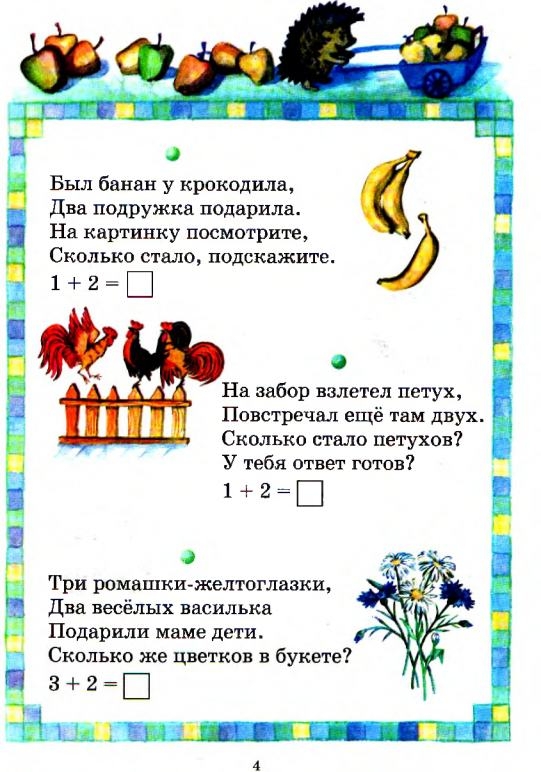 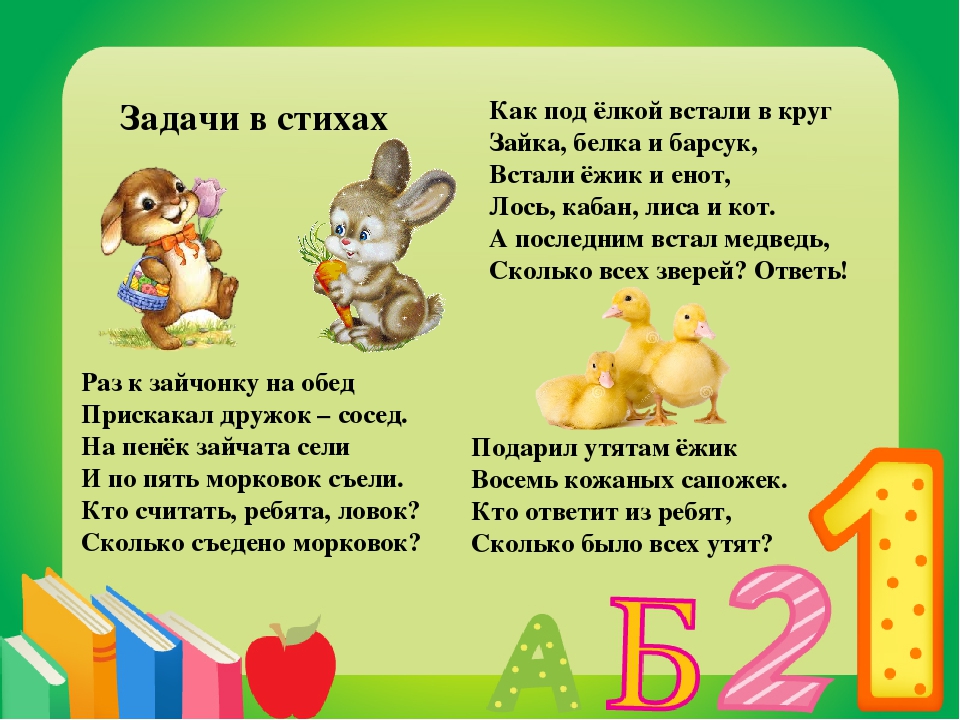 «Пишем графический диктант»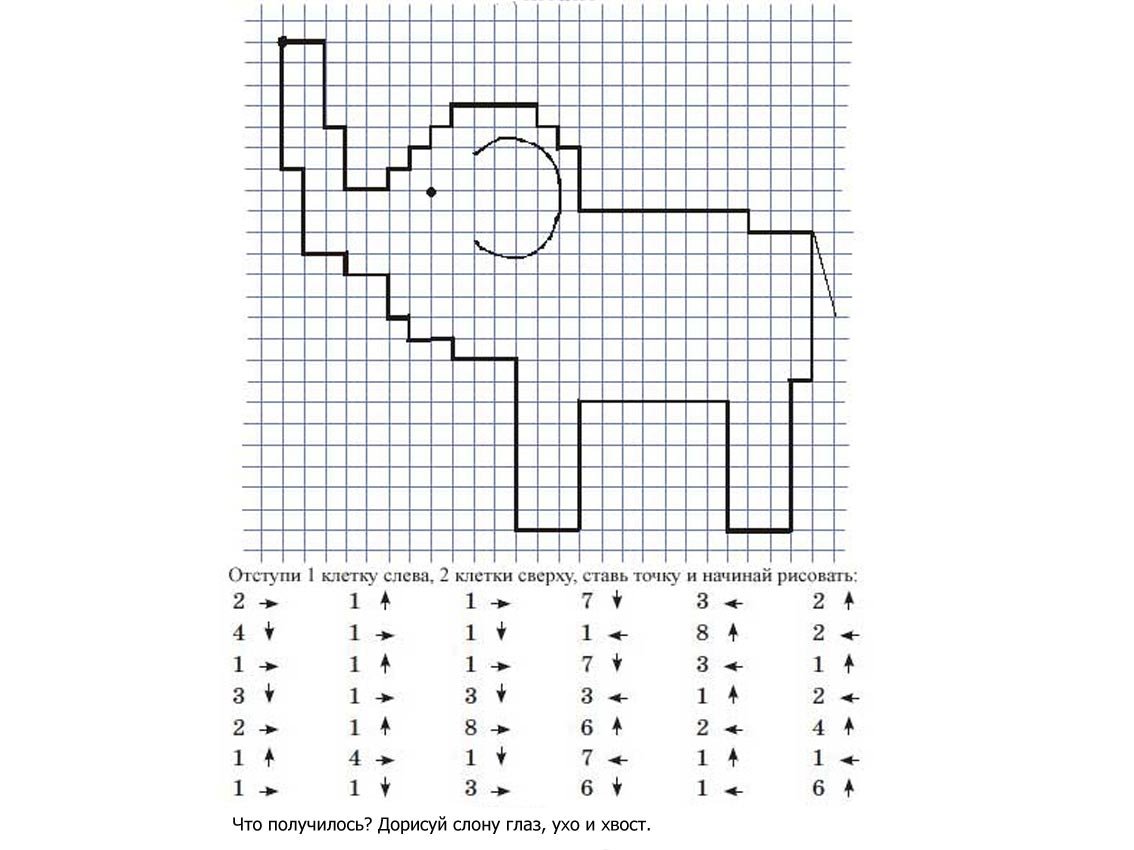 Перед вами   животные из зоопарка. Назовите животных в порядке увеличения их размера.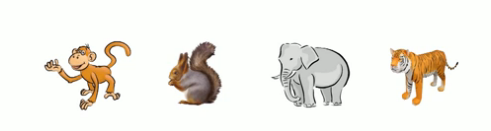 Подберите для каждого животного подходящую по размеру клетку.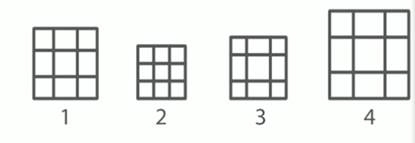  «Порядок увеличения»Рассмотрите картинки и определите, на какой картинке матрешки стоят в порядке увеличения их размера (от меньшего к большему).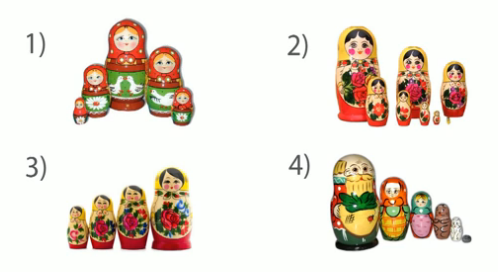 «Математические цепочки»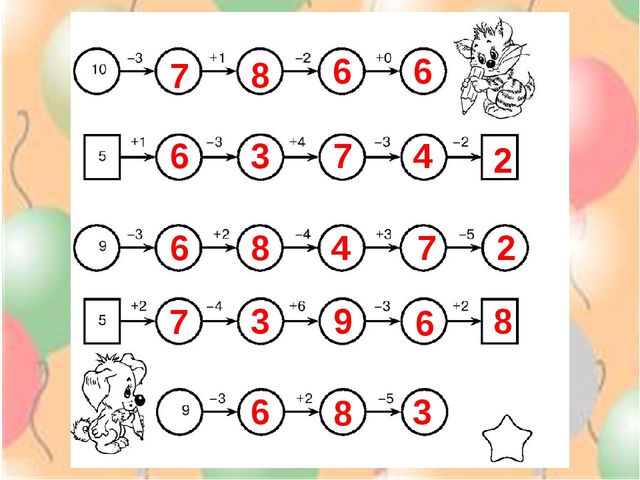 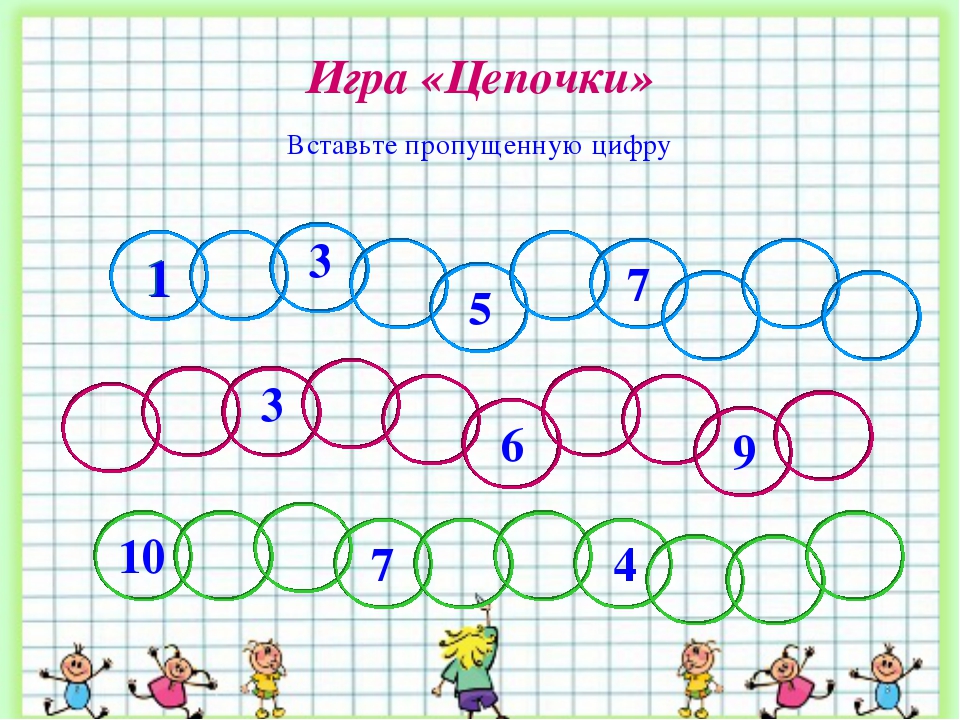  «Сравниваем геометрические фигуры» 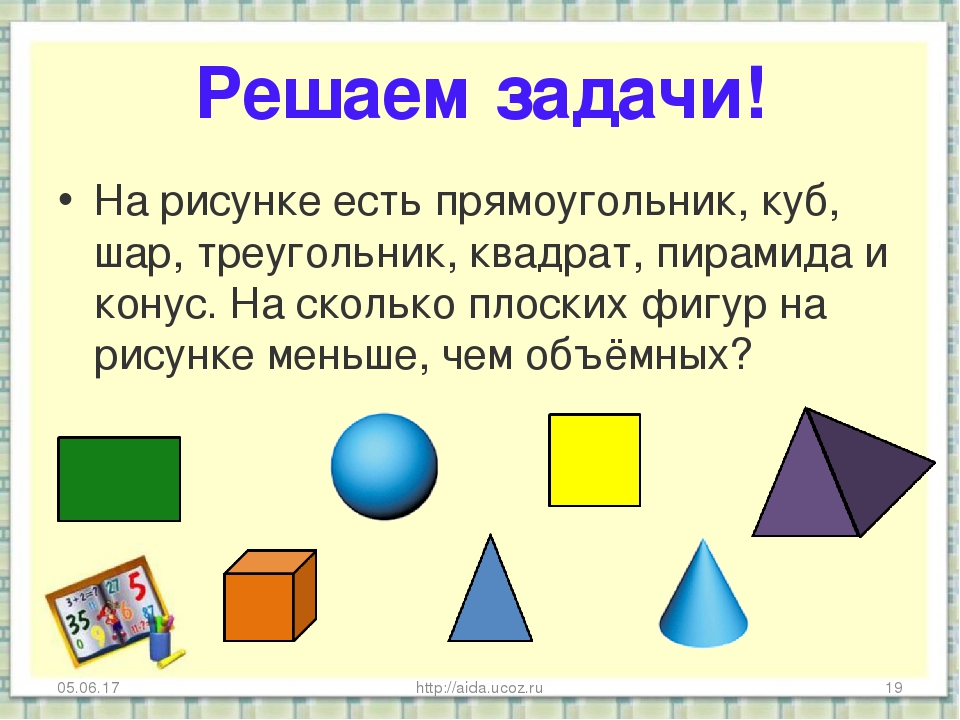 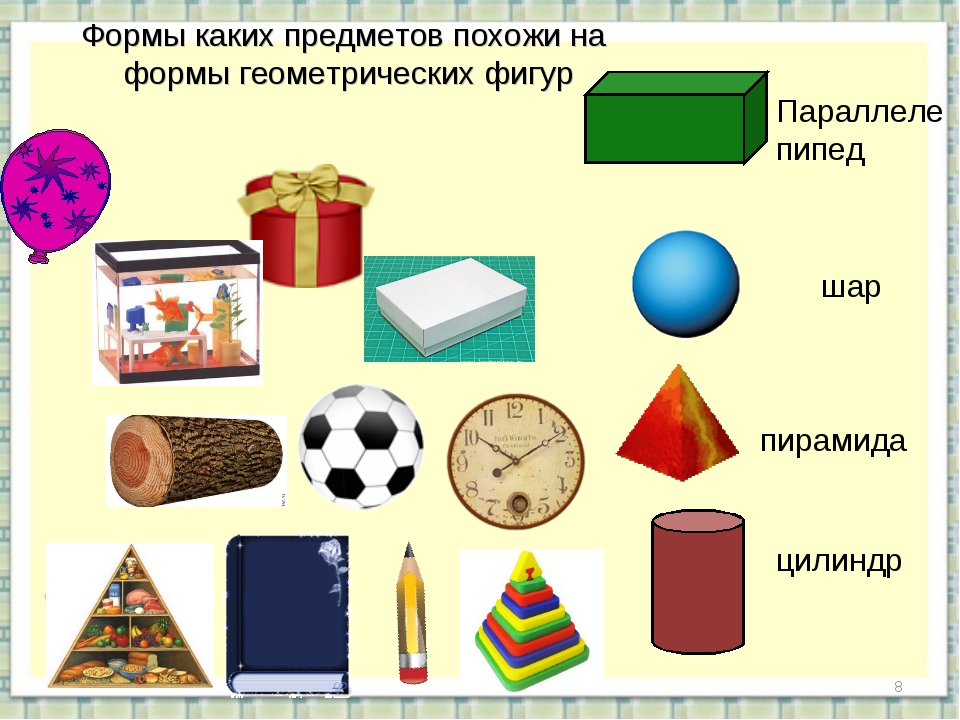  «Счёт предметов в разных направлениях»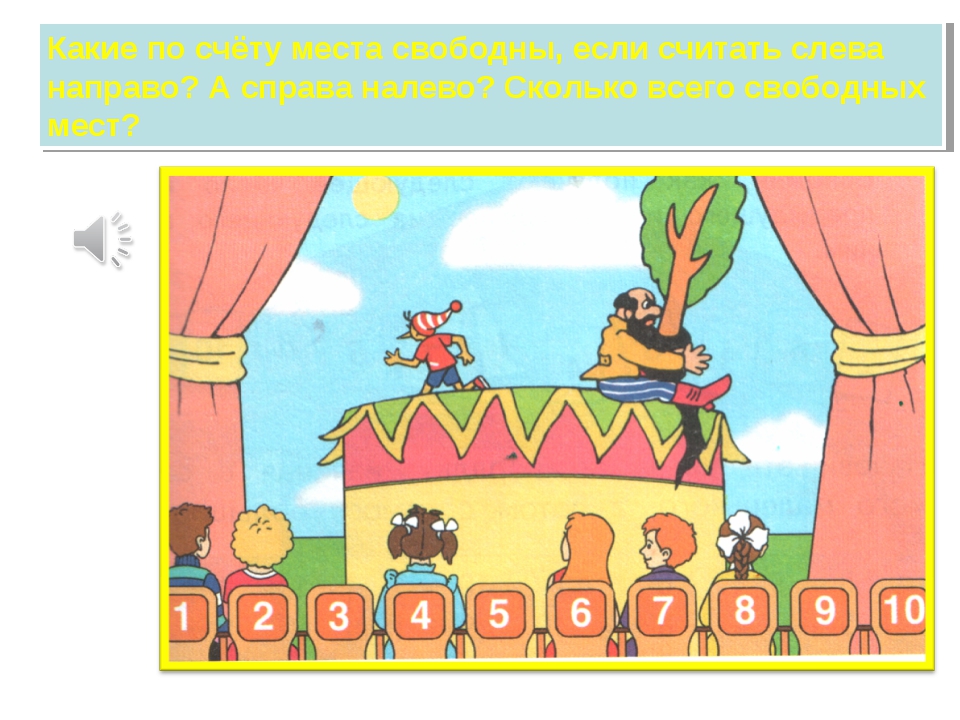 